DE LA SALLE SANTIAGO ZOBEL SCHOOL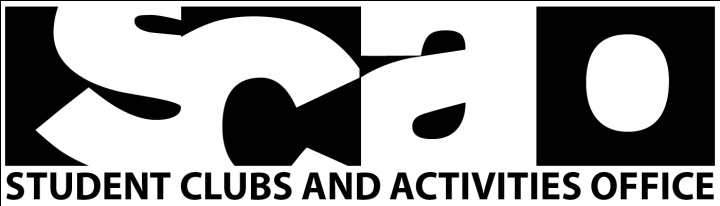 BEST CLUB MEMBER  	CLUB NAME:___________________________________________________________	BEST CLUB MEMBER: _________________________________________________                                                            (Full/Complete Name)         Grade/Year & Sec:____________	Certified by:    									Date:  					      CLUB MODERATOR’S NAME and SIGNATURE			      									Date:  					       CLUB MODERATOR’S NAME and SIGNATUREATTENDANCE30%SCOREReports to club meetings/activities regularly and on time15Brings necessary materials, attire, completes activities/homework15CHARACTER70%Demonstrates positive character traits/ Lasallian Core Values25Demonstrates productive character (patience, hard work, perseverance, etc.)25Respects and demonstrates concern for others (to club moderators, club officers, members and others)20TOTAL:100%